Pol açúcar orgânico – 99,55 / 99,62 / 99,61Pol açúcar cristal – 99,89 / 99,86 / 99,88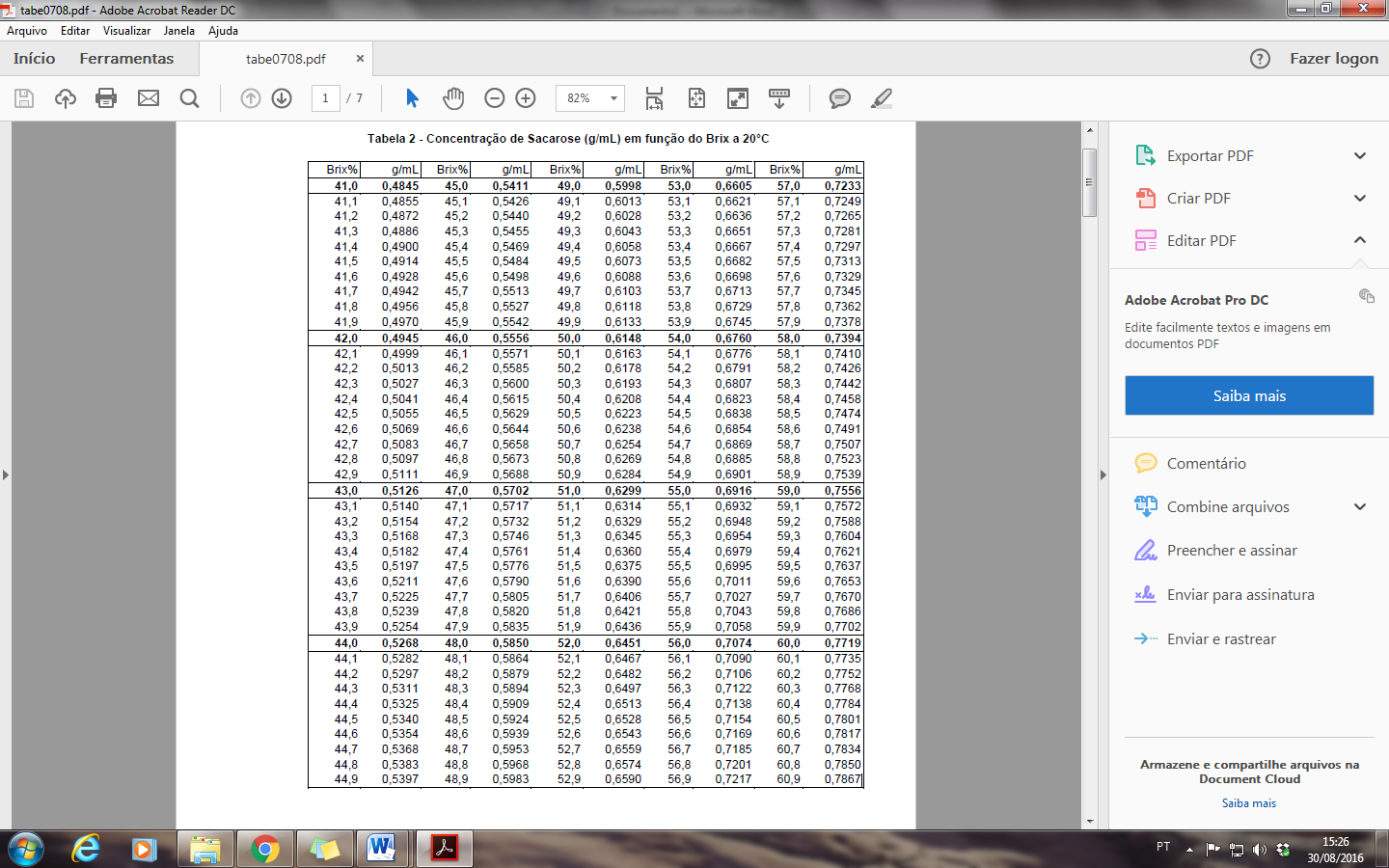 